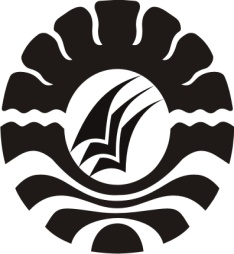 PENERAPAN TEKNIK SELF INSTRUCTION DALAM MENGURANGI KEJENUHAN BELAJAR SISWA DI SMA NEGERI 1 TOMPOBULUKABUPATEN BANTAENGSKRIPSIDiajukan untuk Memenuhi Sebagian Persyaratan Guna Memperoleh Gelar Sarjana Pendidikan pada Program Studi Bimbingan dan Konseling  Strata Satu Fakutas Ilmu Pendidikan Universitas Negeri MakassarWILDANA FITRIA094404065JURUSAN PSIKOLOGI PENDIDIKAN DAN BIMBINGANFAKULTAS ILMU PENDIDIKANUNIVERSITAS NEGERI MAKASSAR2013KEMENTERIAN PENDIDIKAN DAN KEBUDAYAAN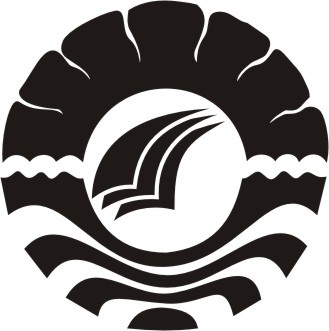 UNIVERSITAS NEGERI MAKASSARFAKULTAS ILMU PENDIDIKANJURUSAN PSIKOLOGI PENDIDIKAN DAN BIMBINGANKampus FIP UNM Jl. Tamalate 1 Tidung MakassarTelp. (0411) 884457.Fax.(0411)883076      Laman:www.unm.ac.idPERSETUJUAN PEMBIMBINGSkripsi dengan judul: Penerapan Teknik Self Intsruction dalam Mengurangi Kejenuhan Belajar Siswa di SMAN 1 Tompobulu Kabupaten BantaengAtas nama:Nama	:  WILDANA FITRIANim	:  094 404 065Jurusan	:  Psikologi Pendidikan dan BimbinganFakultas	:  Ilmu PendidikanSetelah diperbaiki dan diperiksa, naskah skripsi ini telah dinyatakan lulus.                	Makassar,      September  2013Disetujui Oleh:Komisi Pembimbing	Pembimbing I	 Pembimbing IIDrs. Abdullah Pandang, M.Pd 		Dr. Abdul Saman, S.Pd, M.si.KonsNIP. 19601231 198702 1 005			NIP. 19720817 200212 1 001Disahkan Oleh:Ketua Jurusan PPB FIP UNMDrs. Muhammad Anas, M.SiNIP. 19601213 198703 1 005KEMENTERIAN PENDIDIKAN DAN KEBUDAYAANUNIVERSITAS NEGERI MAKASSARFAKULTAS ILMU PENDIDIKANJURUSAN PSIKOLOGI PENDIDIKAN DAN BIMBINGANKampus FIP UNM Jl. Tamalate 1 Tidung MakassarTelp. (0411) 884457.Fax.(0411)883076      Laman:www.unm.ac.idPENGESAHAN UJIAN SKRIPSISkripsi diterima oleh Panitia Ujian Skripsi Fakultas Ilmu Pendidikan Universitas Negeri Makassar dengan SK Dekan No. 5676/UN36.4/PP/2013 tanggal 21 Agustus 2013 untuk memenuhi sebagian persyaratan memperoleh gelar Sarjana Pendidikan pada Jurusan Psikologi Pendidikan dan Bimbingan pada hari Selasa, 27 Agustus 2013.Disahkan oleh An. Dekan PD. Bidang Akademik                                                       	  Drs. M. Ali Latif Amri, M.Pd                                                      	   NIP. 19611231 198702 1 045 Panitia Ujian :1. Ketua	:  Drs. Muh. Faisal, M.Pd	(………………..)2. Sekretaris	:  Drs. Muh. Anas Malik, M.Si	(…….....……….)3. Pembimbing I	:  Drs. H. Abdullah Pandang, M.Pd	(…….....……….)4. Pembimbing II	:  Dr. Abdul Saman, S.Pd, M.Si.Kons	(…….....……….)5. Penguji I	:  Dra. Hj. Kustiah Sunarty, M.Pd	(…….....……….)6. Penguji II	:  Dr. Bastiana, M.Si	(…….....……….)MOTTO DAN PERSEMBAHAN“Sesuatu yang belum dikerjakan seringkali tampak mustahil. Kita baru yakin setelah melakukannya dengan baik”Kuperuntukkan karya sederhana ini untukKedua orangtuaku, Saudaraku  & Keluargaku yang senantiasa mendidik,  membimbing, memberi  kasih sayang  dan berjuang  demi masa depanku …serta Sahabat  yang senantiasa  memberikan dorongan dan motivasi.PERNYATAAN KEASLIAN SKRIPSISaya yang bertanda tangan dibawah ini:Nama	: WILDANA FITRIA NIM	: 094 404 065Jurusan	: Psikologi Pendidikan dan BimbinganFakultas	: Ilmu PendidikanJudul Skripsi         	:	Penerapan Teknik Self Intsruction dalam Mengurangi Kejenuhan Belajar Siswa di SMA Negeri 1 Tompobulu Kabupaten BantaengMenyatakan dengan sebenarnya bahwa skripsi yang saya tulis ini benar merupakan hasil karya sendiri dan bukan merupakan pengambilalihan tulisan atau pikiran orang lain yang saya akui sebagai hasil tulisan atau pikiran sendiri.Apabila dikemudian hari terbukti atau dapat dibuktikan bahwa skripsi ini hasil  jiplakan, maka saya bersedia menerima sanksi atas perbuatan tersebut sesuai ketentuan yang berlaku.  Makassar,      September 2013                                                              Yang Membuat Pernyataan  WILDANA FITRIA       094 404 065ABSTRAKWILDANA FITRIA. 2013. Penerapan Teknik Self Instruction dalam Mengurangi Kejenuhan Belajar Siswa di SMA Negeri 1 Tompobulu Kabupaten Bantaeng. Skripsi. Dibimbing oleh Drs. H. Abdullah Pandang, M.Pd dan Dr. Abdul Saman, M.Si. Kons. Jurusan Psikologi Pendidikan dan Bimbingan Fakultas Ilmu Pendidikan Universitas Negeri Makassar.Penelitian ini menelaah Penerapan Teknik Self instruction dalam Mengurangi Kejenuhan Belajar Siswa di SMA Negeri 1 Tompobulu. Rumusan Masalah penelitian ini adalah: 1. Bagaimana gambaran pelaksanaan teknik self instruction dalam mengurangi kejenuhan belajar siswa di SMAN 1 Tompobulu 2. Bagaimana gambaran tingkat kejenuhan belajar siswa di SMAN 1 Tompobulu sebelum dan sesudah diberikan perlakuan berupa teknik self instruction. 3. Apakah teknik self instruction dapat mengurangi kejenuhan belajar Siswa di SMAN 1 Tompobulu. Tujuan penelitian ini adalah: 1. Untuk mengetahui gambaran pelaksanaan teknik self instruction dalam mengurangi kejenuhan belajar siswa SMAN 1 Tompobulu  2. Untuk mengetahui gambaran tingkat kejenuhan belajar siswa SMAN 1 Tompobulu sebelum dan sesudah diberikan perlakuan berupa teknik self instruction. 3. Untuk menguji teknik self instruction dalam mengurangi kejenuhan belajar. Penelitian ini menggunakan pendekatan kuantitatif dengan model Pre-Eksperimental One-Group Pretest—Posttest Design terhadap 10 sampel penelitian yang merupakan siswa kelas XI IPS di SMAN 1 Tompobulu tahun ajaran 2012/2013, yang ditentukan dengan teknik simple random sampling. Pengumpulan data dengan menggunakan angket dan observasi. Analisis data menggunakan analisis statistik deskriptif dan uji hipotesis dengan menggunakan Wilcoxon. Hasil penelitian menunjukkan bahwa: 1. Pelaksanaan teknik self instruction dilakukan melalui 3 tahap, yaitu tahap pengumpulan informasi, tahap mengidentifikasi masalah dan tahap perubahan langsung dengan prosedur terdiri dari: (a) konselor melakukan demonstrasi instruksi diri dengan suara yang lantang. (b) konseli melakukan verbalisasi diri seperti yang konselor lakukan di bawah instruksi konselor. (c) konselor melakukan demonstrasi instruksi diri dengan cara membisikkan diri sendiri dan konseli diminta untuk mengobservasi. (d) siswa melakukan instruksi diri secara lirih seperti yang dicontohkan konselor secara berulang-ulang. (e) tahap akhir konseli melakukan instruksi diri secara mandiri sehingga diberikan homework. 2. Tingkat kejenuhan belajar siswa di SMA Negeri 1 Tompobulu sebelum diberikan teknik self instruction berada pada kategori tinggi, akan tetapi setelah diberikan teknik self instruction, tingkat kejenuhan belajar siswa mengalami penurunan yaitu berada pada kategori sedang. 3. Penerapan teknik self instruction dapat mengurangi secara signifikan kejenuhan belajar siswa di SMA Negeri 1 Tompobulu.PRAKATAPuji dan syukur kehadirat Allah swt. Karena berkat Rahmat dan Hidayah-Nya sehingga skripsi ini dengan judul “Penerapan Teknik Self Instruction dalam Mengurangi Kejenuhan Belajar Siswa di SMA Negeri 1 Tompobulu Kabupaten Bantaeng” dapat terselesaikan. 	Sejak pelaksanaan penelitian sampai dengan penyusunan Skripsi ini, tidak luput dari hambatan dan kesulitan yang dihadapi. Namun berkat do’a dan ketekunan serta usaha yang sungguh-sungguh utamanya Ridho Allah swt. Maka hambatan dan kesulitan yang dihadapi dapat diatasi dengan baik begitupula dari berbagai pihak yang senantiasa memberikan dukungan moril sejak awal penelitian hingga selesainya Skripsi ini. Oleh karena itu, dengan penuh rasa hormat penulis mengucapkan terima kasih kepada bapak Drs. Abdullah Pandang, M. Pd dan Dr. Abd. Saman, M. Si. Kons. Masing-masing selaku pembmbing I dan pembimbing II yang telah banyak meluangkan waktu dan tenaga dalam memberikan bimbingan, arahan, petunjuk dan motivasi kepada penulis mulai dari penyusunan usualan penelitian hingga selesainya skripsi ini. Selanjutnya ucapan yang sama diucapkan kepada:Prof. Dr.H. Arismundar, M.Pd sebagai Rektor UNM atas segala kesempatan yang diberikan kepada peneliti untuk menimba ilmu di Universitas Negeri Makassar.Prof. Dr. H. Ismail Tolla, M.Pd. sebagai Dekan Fakultas Ilmu Pendidikan Universitas Negeri Makassar; Drs. M. Ali Latif Amri, M.Pd sebagai Pembantu dekan I, Drs. Andi Mappincara, M.Pd sebagai pembantu Dekan II dan Drs. Muh. Faisal, M.Pd sebagai pembantu Dekan III atas kebijakannya selama peneliti menuntut ilmu di FIP UNM Drs. Muhammad Anas Malik, M.Si, dan Dr. Abdul Saman, M.Si, Kons, masing-masing sebagai Ketua Jurusan dan Sekretaris Jurusan Psikologi Pendidikan dan Bimbingan atas segala bantuannya dalam administrasi maupun dalam perkuliahan.Bapak, Ibu dosen dan staf Fakultas Ilmu Pendidikan, khususnya Jurusan Psikologi Pendidikan Dan Bimbingan yang telah mendidik dan memberikan bekal ilmu pengetahuan kepada penulis.Drs. H. Abd. Haris, M.M sebagai kepala SMA Negeri 1 Tompobulu Kabupaten Bantaeng atas izin mengadakan penelitian pada sekolah yang dipimpinnya. Rosmawati Syam, S.Pd, selaku guru pembimbing di SMA Negeri 1 Tompobulu  yang telah membantu penulis selama melakukan penelitian.    Adik-adik SMA Negeri 1 Tompobulu khususnya kelas XI IPS yang telah berpartisipasi menjadi subjek dalam penelitian ini. Terisitimewa kepada Ayahanda Muh. Alwi dan Ibunda Sohra yang senantiasa mencurahkan kasih sayang dan memberikan dukungan dan do’a sehingga penulis dapat menyelesaikan studinya.Sahabat-sahabatku Dian, Enny, Yulita, Yuliba dan Ulan. Terima kasih telah mengajarkan arti kebersamaan dan kebahagian selama peneliti menempuh perkuliahan. Serta teman terdekat penulis yang senantiasa membantu penulis selama ini dengan tulus.Teman-teman Psikologi Pendidikan dan Bimbingan Angkatan 2009 khususnya kelas B, terima kasih atas telah menerima penulis apa adanya selama di bangku perkuliahan.Kepada semua pihak yang tidak sempat saya sebutkan namanya satu-persatu, namun telah membantu peneliti dalam penyelesaian studi. Terima kasih.Semoga skripsi yang sederhana ini dapat bermanfaat sebagai bahan masukan dan informasi bagi pembaca, dan semoga kebaikan dan keikhlasan serta bantuan dari semua pihak bernilai ibadah di sisi Allah swt. Amin.Makassar,      September  2013          	      PenulisDAFTAR ISIDAFTAR GAMBARDAFTAR TABELDAFTAR LAMPIRANHalamanHALAMAN JUDULHALAMAN JUDULiPERSETUJUAN PEMBIMBINGPERSETUJUAN PEMBIMBINGiiPENGESAHAN UJIAN SKRIPSIMOTTOPENGESAHAN UJIAN SKRIPSIMOTTOiiiivPERNYATAAN KEASLIAN SKRIPSI                                                               PERNYATAAN KEASLIAN SKRIPSI                                                               vABSTRAKABSTRAKviPRAKATAPRAKATAviiDAFTAR ISIDAFTAR ISIxDAFTAR GAMBAR DAFTAR GAMBAR xiiiDAFTAR TABELDAFTAR TABELxivDAFTAR LAMPIRANDAFTAR LAMPIRANxvBAB 1 PENDAHULUANBAB 1 PENDAHULUAN1Latar Belakang   Latar Belakang   1Rumusan MasalahRumusan Masalah5Tujuan PenelitianTujuan Penelitian6Manfaat PenelitianManfaat Penelitian6BAB II TINJAUAN PUSTAKA, KERANGKA PIKIR DAN HIPOTESISBAB II TINJAUAN PUSTAKA, KERANGKA PIKIR DAN HIPOTESIS8Tinjauan Pustaka Tinjauan Pustaka 8Pengertian Kejenuhan BelajarPengertian Kejenuhan Belajar8Pengertian Kejenuhan Pengertian Kejenuhan 8Pengertian BelajarPengertian Belajar9Faktor Penyebab Kejenuhan BelajarFaktor Penyebab Kejenuhan Belajar12Cara Mengatasi Kejenuhan BelajarCara Mengatasi Kejenuhan Belajar15Teknik Self Instruction (Instruksi Diri)Teknik Self Instruction (Instruksi Diri)16Pengertian Self Instruction (Instruksi Diri)Pengertian Self Instruction (Instruksi Diri)16Penanganan Kejenuhan Belajar Siswa Melalui Teknik Self InstructionPenanganan Kejenuhan Belajar Siswa Melalui Teknik Self Instruction18Kerangka PikirHipotesisKerangka PikirHipotesis2328BAB III METODE PENELITIANBAB III METODE PENELITIAN29Pendekatan dan Jenis Penelitian Pendekatan dan Jenis Penelitian 29Variabel dan Desain Penelitian Variabel dan Desain Penelitian 29Definisi Operasional VariabelDefinisi Operasional Variabel30Populasi dan SampelPopulasi dan Sampel31Teknik dan Prosedur Pengumpulan Data Teknik dan Prosedur Pengumpulan Data 32Teknik Analisis DataTeknik Analisis Data37BAB IV HASIL PENELITIAN DAN PEMBAHASANBAB IV HASIL PENELITIAN DAN PEMBAHASAN40Penyajian Data, Proses dan Hasil Penelitian Penyajian Data, Proses dan Hasil Penelitian 40Gambaran Pelaksanaan Teknik Self Intsruction dalam Mengurangi Kejenuhan Belajar Siswa Di SMAN 1 TompobuluGambaran Pelaksanaan Teknik Self Intsruction dalam Mengurangi Kejenuhan Belajar Siswa Di SMAN 1 Tompobulu40Gambaran Tingkat Kejenuhan Belajar Siswa Sebelum dan Sesudah di Berikan Perlakuan Teknik Self InstructionGambaran Tingkat Kejenuhan Belajar Siswa Sebelum dan Sesudah di Berikan Perlakuan Teknik Self Instruction57Penerapan Teknik Self Instruction dalam Mengurangi Kejenuhan Belajar Siswa di SMAN 1 TompobuluPenerapan Teknik Self Instruction dalam Mengurangi Kejenuhan Belajar Siswa di SMAN 1 Tompobulu60Pembahasan Hasil PenelitianPembahasan Hasil Penelitian61BAB V KESIMPULAN DAN SARANBAB V KESIMPULAN DAN SARAN74Kesimpulan Kesimpulan 74SaranSaran74Daftar PustakaDaftar Pustaka76LampiranLampiranNomorNama GambarHalaman2.1Skema Kerangka Pikir Penelitian28NomorNama TabelHalaman3.1Penyebaran Populasi Penelitian313.2Blue Print Kuesioner Kejenuhan Belajar 34 3.3Kriteria penentuan hasil observasi363.4Kategorisasi Tingkat Kejenuhan Belajar Siswa384.1 Data Tingkat Kejenuhan Belajar Siswa Sebelum dan Sesudah diberikan Konseling Kelompok dengan Teknik Self Instruction di SMAN 1 Tompobulu574.2Deskripsi Kecenderungan Umum Hasil Penelitian584.3 Data Hasil Persentase Observasi Partisipasi siswa dalam Pelaksanaan Teknk Self Instruction di SMAN 1 Tompobulu594.4Hasil Pengujian Hipotesis61NomorNama LampiranHalaman1Skenario Pelaksanaan Eksperimen782RPBK Pelaksanaan Teknik Self Instruction813Kisi-Kisi Angket Sebelum Uji lapangan1024Angket Kejenuhan Belajar Sebelum Uji Coba1035Kisi-kisi Angket Setelah uji coba1076Angket Kejenuhan Belajar Setelah uji Coba1087Skor Angket Uji Coba1128Hasil Analisis Uji Lapangan1139Hasil Skor pretest  11710Hasil Skor Posttest  11811 Data Tingkat Kejenuhan Belajar Siswa SMAN 1Tompobulu Sebelum (Pretest) Dan Sesudah (Posttest) Diberikan Teknik Self Instruction 11912Analisis Statistik Deskriptif 12013Pedoman Observasi Partisipasi siswa dalam Konseling Kelompok Penerapan Teknik Self Instruction dalam Mengurangi Kejenuhan Belajar siswa 12414Hasil Observasi 12515Hasil Analisis Observasi 13116Data Hasil Persentase Observasi Penerapan Teknik Self Instruction13317Format Instruksi Diri13418Format Diary Instruksi Diri13619Dokumentasi Penelitian13720Persuratan21 Riwayat Hidup